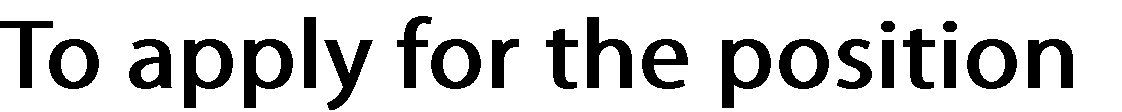 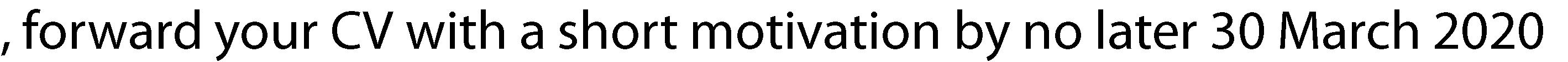 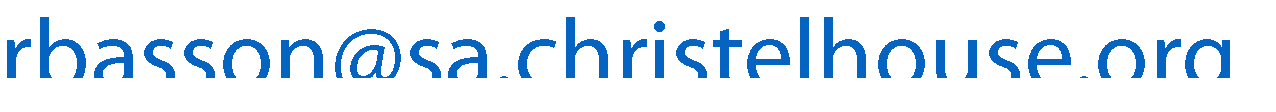 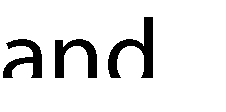 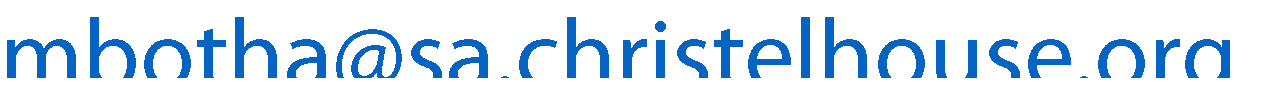 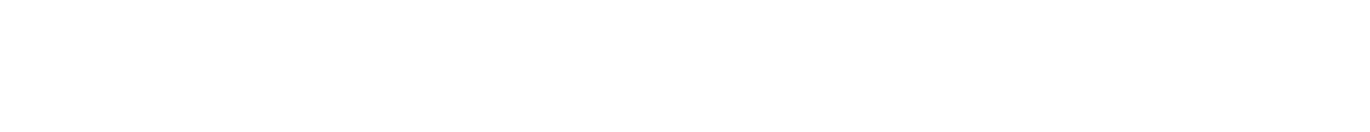 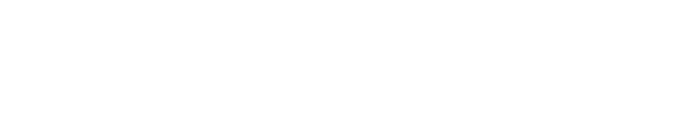 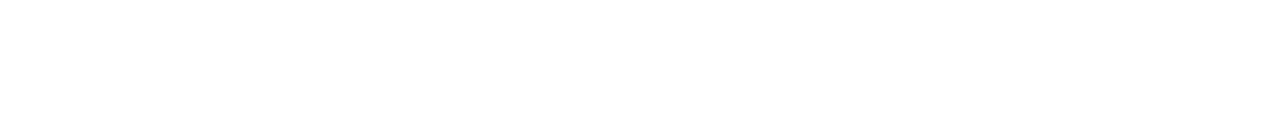 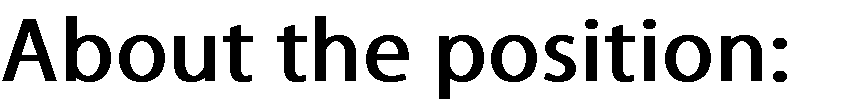 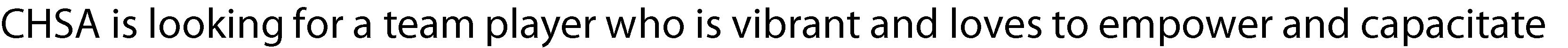 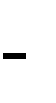 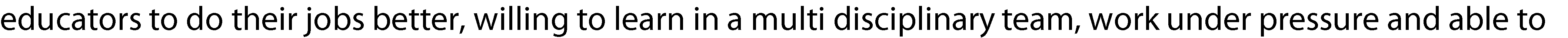 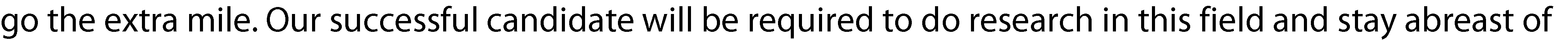 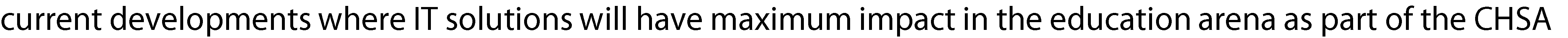 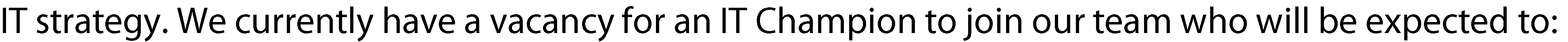 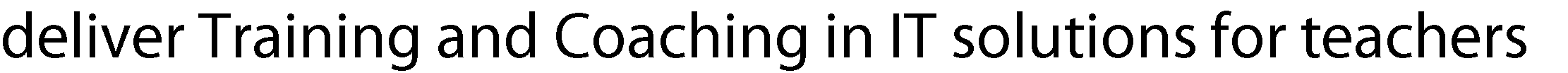 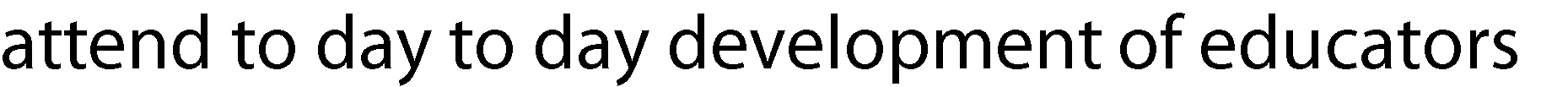 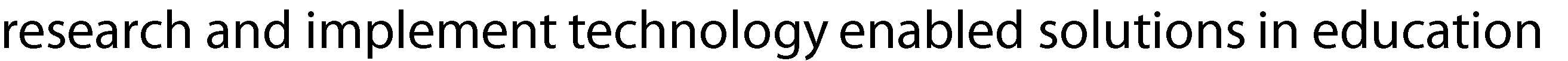 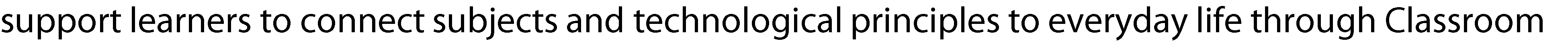 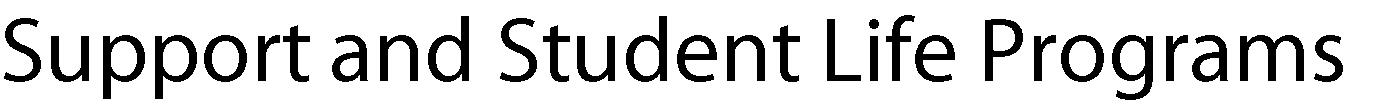 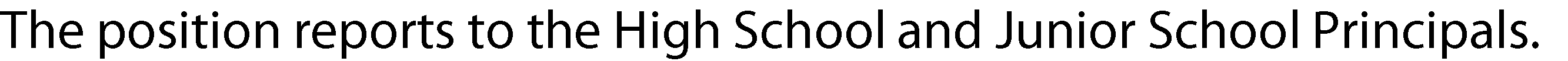 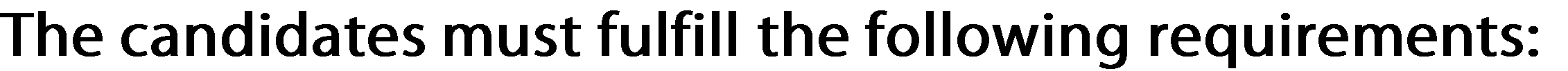 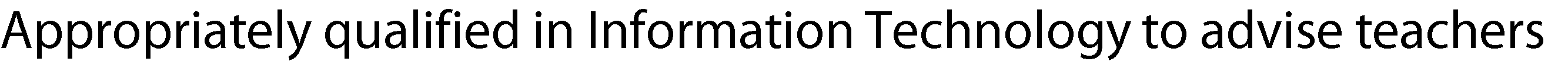 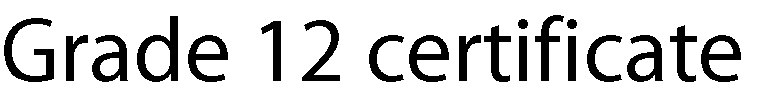 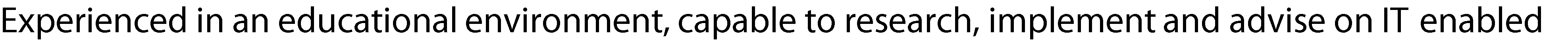 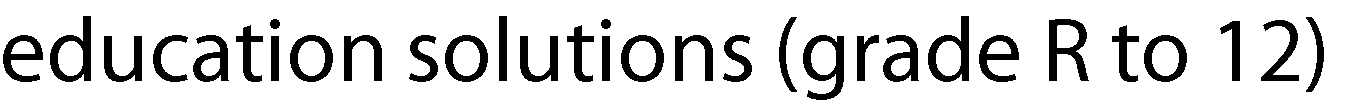 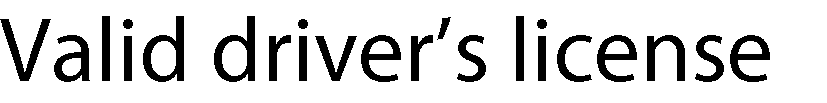 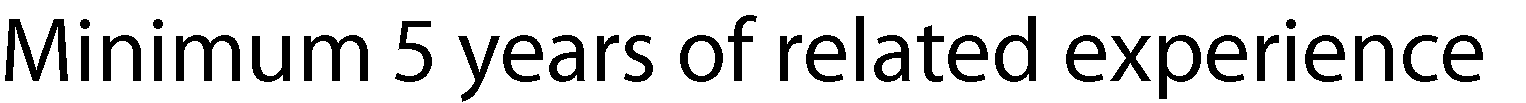 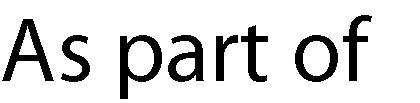 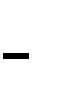 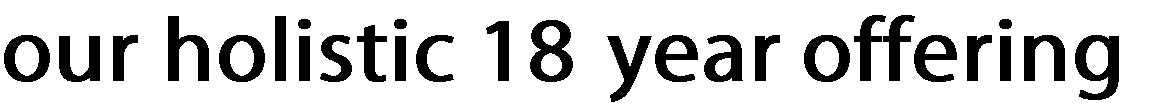 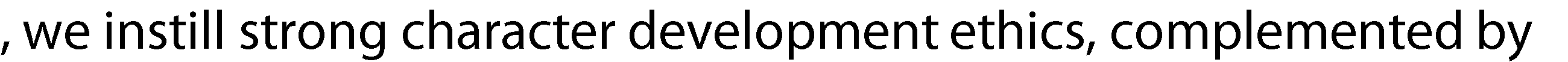 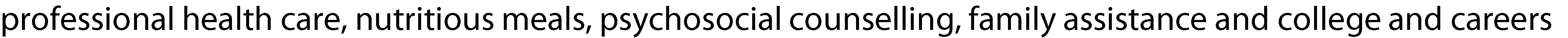 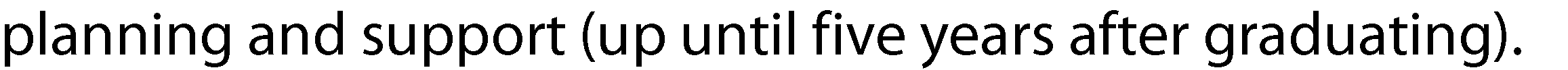 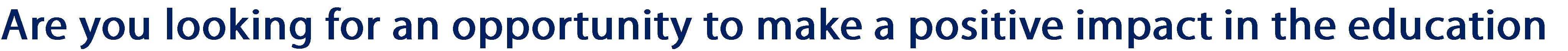 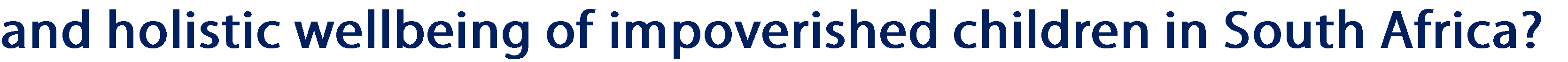 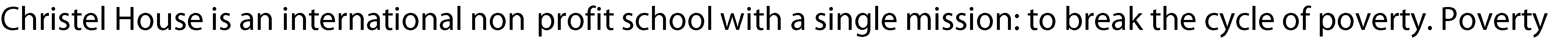 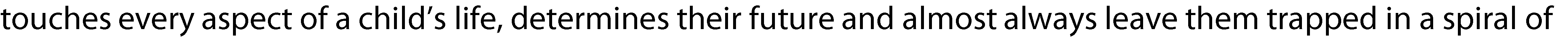 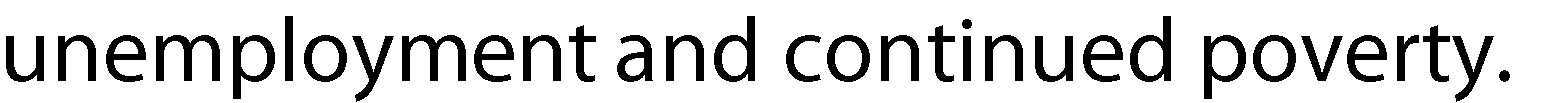 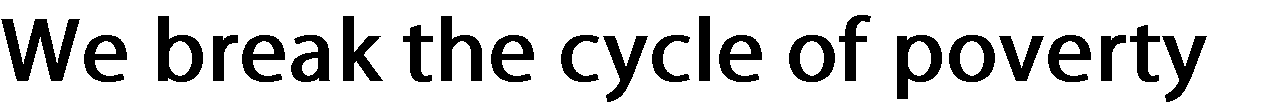 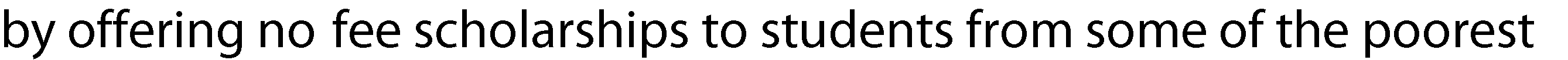 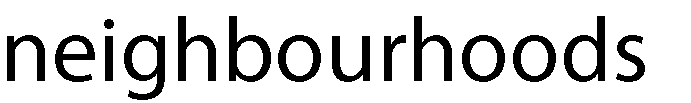 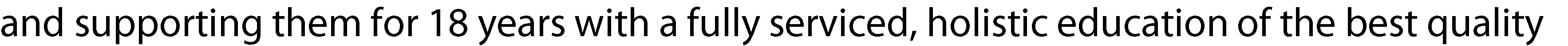 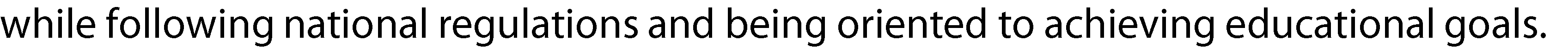 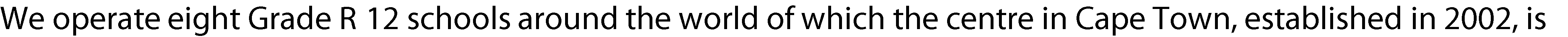 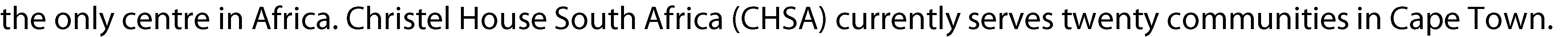 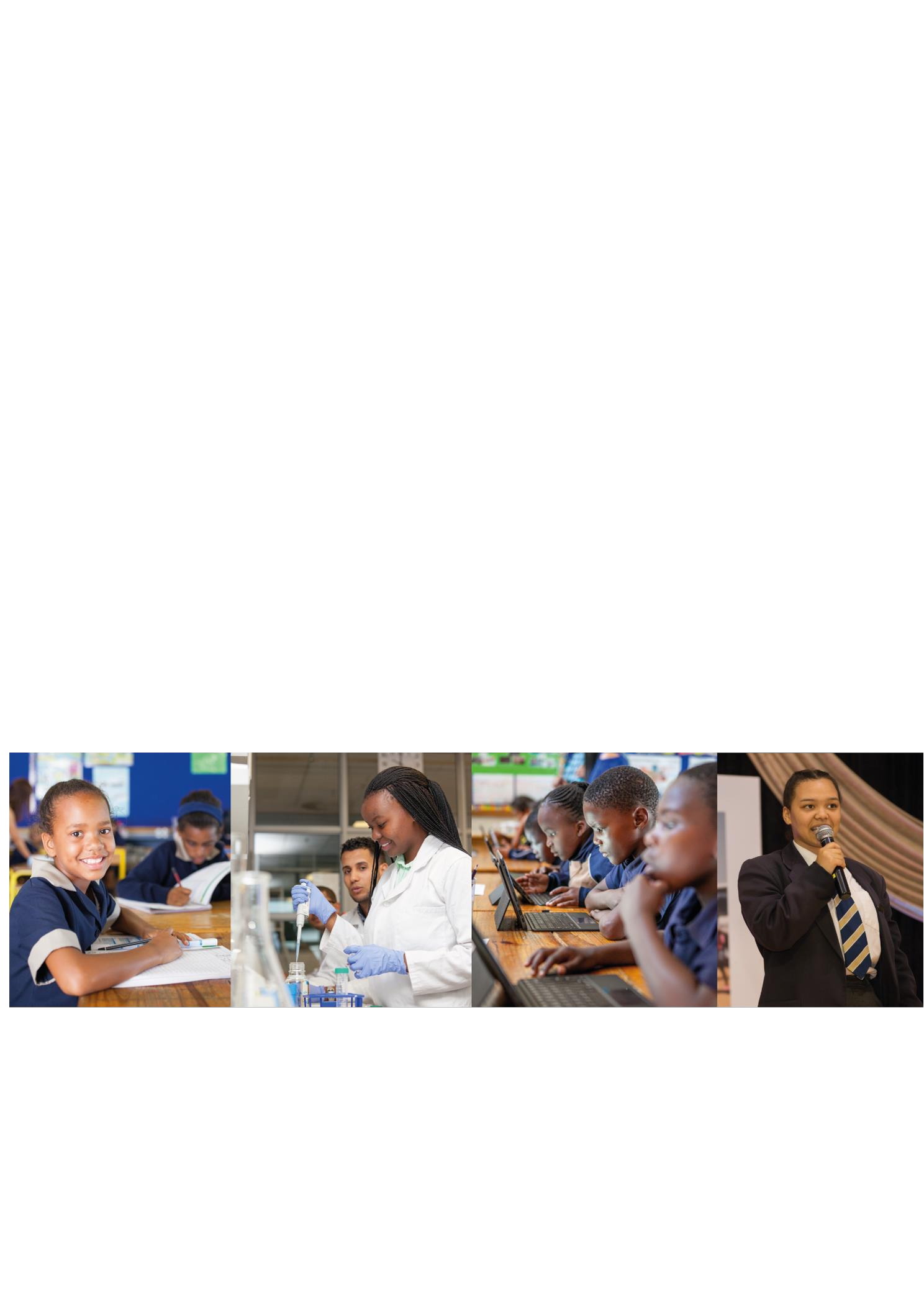 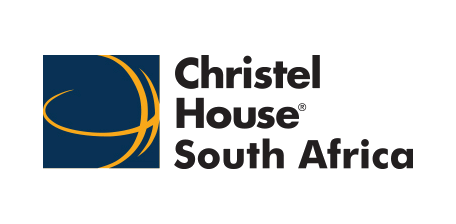 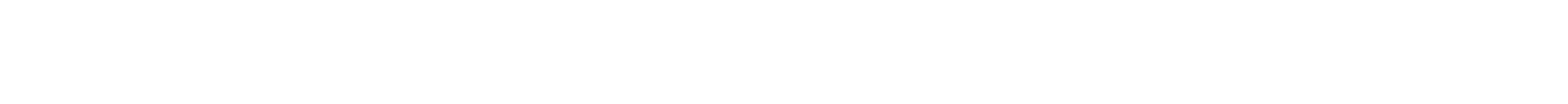 •••••••••To apply for the position, forward your CV with a short motivation and at least two contactable references by no later than 30 April 2020 to rudayba@maraisbutton.co.za